Sept. 8, 2019 CAREERS NORTH TOURS 2019 – Northern Manitoba Sector Council/Skills ManitobaThe Northern Manitoba Sector Council (NMSC) is excited to announce the 2019 Career Awareness Tours. This event is intended for education and training coordinators (not students), to highlight resource industry careers available in northern Manitoba. The Canadian Chamber of Commerce has indicated that Canada is heading for the “perfect storm” in the labour market – a retiring baby boom, rising skill requirement, and an increase in jobs in the service and resource sectors. Many exciting and rewarding careers are available within the mining, forestry and hydro-electric generation sectors. There is a wide range of career possibilities within these sectors at all levels, from exploration and field operations, to production and trades, management, finance and administration. Many companies offer high-paying permanent positions located in dynamic northern communities that boast modern amenities, northern attractions and high quality of life. Our objective is to raise the awareness of regional career opportunities among northern students at the secondary and post-secondary school levels through career counseling at their organization. Tours will entail presentations and facility tours of the following:Participants will be able to pick and choose which tours they would like to attend. For those travelling into Thompson from out-of-town, ground transportation, meals, and accommodation costs will be borne by the NMSC and our partners. Transportation on the days of the tours will be provided through car-pooling. Lunch will be provided each day. Tour registration forms are attached, and an agenda will be provided once you have registered. As someone identified with an interest and expertise in increasing the awareness of our current and future labour market, we would be honored by your attendance. If you know of someone who would benefit from this experience, please pass this information onto them. To register, or for more information, please contact: Harlie Pruder (Thompson) Tour Series Registrar – Primary Contact by Telephone: 204-939-0831
By Email: harliepruder@hotmail.com 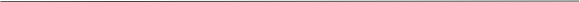 Tour #DateTimeLocation1Tues. Oct. 1MorningVALE (Thompson)2Tues. Oct. 1AfternoonManitoba Hydro (Thompson)3Wed. Oct. 2MorningFrontier School Division (Egg Lake)4Weds. Oct. 2AfternoonCKPI (The Pas)5Thurs. Oct. 3Full dayHudBay (Snow Lake)